Профстандарт: 01.003Педагог дополнительного образования детей и взрослыхНачало формыКонец формыКод ПСПрофессиональные стандарты- 01Образование01.003Педагог дополнительного образования детей и взрослых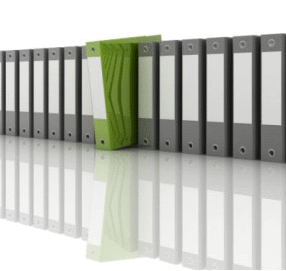 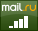 513Регистрационный номерПедагогическая деятельность в дополнительном образовании детей и взрослых01.003(наименование вида профессиональной деятельности)КодОрганизация деятельности учащихся по усвоению знаний, формированию умений и компетенций; создание педагогических условий для формирования и развития творческих способностей, удовлетворения потребностей в интеллектуальном, нравственном и физическом совершенствовании, укреплении здоровья, организации свободного времени, профессиональной ориентации; обеспечение достижения учащимися нормативно установленных результатов освоения дополнительных общеобразовательных программ2351Специалисты по методике обучения2357Преподаватели по программам дополнительного обучения(код ОКЗ *(1))(наименование)(код ОКЗ)(наименование)85.41Образование дополнительное детей и взрослых(код ОКВЭД *(2))(наименование вида экономической деятельности)Обобщенные трудовые функцииОбобщенные трудовые функцииОбобщенные трудовые функцииТрудовые функцииТрудовые функцииТрудовые функциикоднаименованиеуровеньквалификациинаименованиекодуровень(подуровень)квалификацииАПреподавание по дополнительным общеобразовательным программам*(3)6Организация деятельности учащихся, направленной на освоение дополнительной общеобразовательной программыА/01.66.1АПреподавание по дополнительным общеобразовательным программам*(3)6Организация досуговой деятельности учащихся в процессе реализации дополнительной общеобразовательной программыА/02.66.1АПреподавание по дополнительным общеобразовательным программам*(3)6Обеспечение взаимодействия с родителями (законными представителями) учащихся, осваивающих дополнительную общеобразовательную программу, при решении задач обучения и воспитания*(4)А/03.66.1АПреподавание по дополнительным общеобразовательным программам*(3)6Педагогический контроль и оценка освоения дополнительной общеобразовательной программыА/04.66.1АПреподавание по дополнительным общеобразовательным программам*(3)6Разработка программно-методического обеспечения реализации дополнительной общеобразовательной программыА/05.66.2ВОрганизационно-методическое обеспечение реализации дополнительных общеобразовательных программ6Организация и проведение исследований рынка услуг дополнительного образования детей и взрослыхВ/01.66.3ВОрганизационно-методическое обеспечение реализации дополнительных общеобразовательных программ6Организационно-педагогическое сопровождение методической деятельности педагогов дополнительного образованияВ/02.66.3ВОрганизационно-методическое обеспечение реализации дополнительных общеобразовательных программ6Мониторинг и оценка качества реализации педагогами дополнительных общеобразовательных программВ/03.66.3СОрганизационно-педагогическое обеспечение реализации дополнительных общеобразовательных программ6Организация и проведение массовых досуговых мероприятийС/01.66.2СОрганизационно-педагогическое обеспечение реализации дополнительных общеобразовательных программ6Организационно-педагогическое обеспечение развития социального партнерства и продвижения услуг дополнительного образования детей и взрослыхС/02.66.3СОрганизационно-педагогическое обеспечение реализации дополнительных общеобразовательных программ6Организация дополнительного образования детей и взрослых по одному или нескольким направлениям деятельностиС/03.66.3НаименованиеПреподавание по дополнительным общеобразовательным программамКодАУровеньквалификации6Происхождение обобщенной трудовой функцииОригиналXЗаимствовано из оригиналаКод оригиналаРегистрационный номер профессионального стандартаВозможныенаименованиядолжностей,профессийПедагог дополнительного образованияСтарший педагог дополнительного образования*(5)Тренер-преподаватель*(6)Старший тренер-преподаватель*(7)Преподаватель*(8)Требования к образованию и обучениюСреднее профессиональное образование - программы подготовки специалистов среднего звена или высшее образование - бакалавриат, направленность (профиль) которого, как правило, соответствует направленности дополнительной общеобразовательной программы, осваиваемой учащимися, или преподаваемому учебному курсу, дисциплине (модулю)Дополнительное профессиональное образование - профессиональная переподготовка, направленность (профиль) которой соответствует направленности дополнительной общеобразовательной программы, осваиваемой учащимися, или преподаваемому учебному курсу, дисциплине (модулю)При отсутствии педагогического образования - дополнительное профессиональное педагогическое образование; дополнительная профессиональная программа может быть освоена после трудоустройства Рекомендуется обучение по дополнительным профессиональным программам по профилю педагогической деятельности не реже чем один раз в три годаТребования к опыту практической работыДля старшего педагога дополнительного образования и старшего тренера - преподавателя стаж работы по специальности не менее двух летОсобые условия допуска к работеОтсутствие ограничений на занятие педагогической деятельностью, установленных законодательством Российской Федерации*(9)Прохождение обязательных предварительных (при поступлении на работу) и периодических медицинских осмотров (обследований), а также внеочередных медицинских осмотров (обследований) в порядке, установленном законодательством Российской Федерации*(10)Прохождение в установленном законодательством Российской Федерации порядке аттестации на соответствие занимаемой должности*(11)Другие характеристики-НаименованиеклассификатораКодНаименование базовой группы, должности (профессии) или специальностиОКЗ2357Преподаватели по программам дополнительного обученияЕКС *(12)-Педагог дополнительного образования (включая старшего)ЕКС *(12)-Тренер-преподаватель (включая старшего)ЕКС *(12)-ПреподавательОКПДТР *(13)25478Педагог дополнительного образованияОКПДТР *(13)27168Тренер-преподаватель по спортуОКСО *(14)050710Педагогика дополнительного образованияОКСО *(14)Направления подготовки и специальности, соответствующие по направленности (профилю) направленности дополнительной общеобразовательной программы, осваиваемой учащимися, или преподаваемому учебному курсу, дисциплине (модулю)НаименованиеОрганизация деятельности учащихся, направленной на освоение дополнительной общеобразовательной программыКодА/01.6Уровень(подуровень)квалификации6.1Происхождениетрудовой функцииОригиналXЗаимствовано из оригиналаКод оригиналаРегистрационный номер профессионального стандартаТрудовые действияНабор на обучение по дополнительной общеразвивающей программеТрудовые действияОтбор для обучения по дополнительной предпрофессиональной программе (как правило, работа в составе комиссии)Трудовые действияОрганизация, в том числе стимулирование и мотивация деятельности и общения учащихся на учебных занятияхТрудовые действияКонсультирование учащихся и их родителей (законных представителей) по вопросам дальнейшей профессионализации (для преподавания по дополнительным предпрофессиональным программам)Трудовые действияТекущий контроль, помощь учащимся в коррекции деятельности и поведения на занятияхТрудовые действияРазработка мероприятий по модернизации оснащения учебного помещения (кабинета, лаборатории, мастерской, студии, спортивного, танцевального зала), формирование его предметно-пространственной среды, обеспечивающей освоение образовательной программыНеобходимые уменияОсуществлять деятельность и(или) демонстрировать элементы деятельности, соответствующей программе дополнительного образованияНеобходимые уменияГотовить информационные материалы о возможностях и содержании дополнительной общеобразовательной программы и представлять ее при проведении мероприятий по привлечению учащихсяНеобходимые уменияПонимать мотивы поведения учащихся, их образовательные потребности и запросы (для детей - и их родителей (законных представителей))Необходимые уменияНабирать и комплектовать группы учащихся с учетом специфики реализуемых дополнительных образовательных программ (их направленности и (или) осваиваемой области деятельности), индивидуальных и возрастных характеристик учащихся (для преподавания по дополнительным общеразвивающим программам)Необходимые уменияДиагностировать предрасположенность (задатки) детей к освоению выбранного вида искусств или вида спорта; отбирать лиц, имеющих необходимые для освоения соответствующей образовательной программы физические данные и творческие способности в области искусств или способности в области физической культуры и спорта (для преподавания по дополнительным предпрофессиональным программам)Необходимые уменияИспользовать профориентационные возможности занятий избранным видом деятельности (для преподавания по дополнительным общеразвивающим программам)Необходимые уменияПроводить отбор и спортивную ориентацию в процессе занятий избранным видом спорта (для преподавания по дополнительным предпрофессиональным программам в области физической культуры и спорта)Необходимые уменияОпределять профессиональную пригодность, проводить отбор и профессиональную ориентацию в процессе занятий выбранным видом искусств (для преподавания по дополнительным предпрофессиональным программам в области искусств)Необходимые уменияРазрабатывать мероприятия по модернизации оснащения учебного помещения (кабинета, лаборатории, мастерской, студии, спортивного, танцевального зала), формировать его предметно-пространственную среду, обеспечивающую освоение образовательной программы, выбирать оборудование и составлять заявки на его закупку с учетом:- задач и особенностей образовательной программы- возрастных особенностей учащихся- современных требований к учебному оборудованию и (или) оборудованию для занятий избранным видом деятельностиНеобходимые уменияОбеспечивать сохранность и эффективное использование оборудования, технических средств обучения, расходных материалов (в зависимости от направленности программы)Необходимые уменияАнализировать возможности и привлекать ресурсы внешней социокультурной среды для реализации программы, повышения развивающего потенциала дополнительного образованияНеобходимые уменияСоздавать условия для развития учащихся, мотивировать их к активному освоению ресурсов и развивающих возможностей образовательной среды, освоению выбранного вида деятельности (выбранной программы), привлекать к целеполаганиюНеобходимые уменияУстанавливать педагогически целесообразные взаимоотношения с учащимися, создавать педагогические условия для формирования на учебных занятиях благоприятного психологического климата, использовать различные средства педагогической поддержки учащихсяНеобходимые уменияИспользовать на занятиях педагогически обоснованные формы, методы, средства и приемы организации деятельности учащихся (в том числе информационно-коммуникационные технологии (ИКТ), электронные образовательные и информационные ресурсы) с учетом особенностей:избранной области деятельности и задач дополнительной общеобразовательной программы- состояния здоровья, возрастных и индивидуальных особенностей учащихся (в том числе одаренных детей, учащихся с ограниченными возможностями здоровья)Необходимые уменияОсуществлять электронное обучение, использовать дистанционные образовательные технологии (если это целесообразно)Необходимые уменияГотовить учащихся к участию в выставках, конкурсах, соревнованиях и иных аналогичных мероприятиях (в соответствии с направленностью осваиваемой программы)Необходимые уменияСоздавать педагогические условия для формирования и развития самоконтроля и самооценки учащимися процесса и результатов освоения программыНеобходимые уменияПроводить педагогическое наблюдение, использовать различные методы, средства и приемы текущего контроля и обратной связи, в том числе оценки деятельности и поведения учащихся на занятияхНеобходимые уменияКонтролировать санитарно-бытовые условия и условия внутренней среды кабинета (мастерской, лаборатории, иного учебного помещения), выполнение на занятиях требований охраны труда, анализировать и устранять возможные риски жизни и здоровью учащихся в ходе обучения, применять приемы страховки и самостраховки при выполнении физических упражнений (в соответствии с особенностями избранной области деятельности)Необходимые уменияВыполнять требования охраны трудаНеобходимые уменияАнализировать проведенные занятия для установления соответствия содержания, методов и средств поставленным целям и задачам, интерпретировать и использовать в работе полученные результаты для коррекции собственной деятельностиНеобходимые уменияВзаимодействовать с членами педагогического коллектива, представителями профессионального сообщества, родителями учащихся (для программ дополнительного образования детей), иными заинтересованными лицами и организациями при решении задач обучения и(или) воспитания отдельных учащихся и (или) учебной группы с соблюдением норм педагогической этикиНеобходимые знанияОсновные правила и технические приемы создания информационно-рекламных материалов о возможностях и содержании дополнительных общеобразовательных программ на бумажных и электронных носителяхНеобходимые знанияПринципы и приемы презентации дополнительной общеобразовательной программыНеобходимые знанияТехники и приемы общения (слушания, убеждения) с учетом возрастных и индивидуальных особенностей собеседниковНеобходимые знанияТехники и приемы вовлечения в деятельность, мотивации учащихся различного возраста к освоению избранного вида деятельности (избранной программы)Необходимые знанияФедеральные государственные требования (ФГТ) к минимуму содержания, структуре и условиям реализации дополнительных предпрофессиональных программ в избранной области (при наличии)Необходимые знанияХарактеристики различных методов, форм, приемов и средств организации деятельности учащихся при освоении дополнительных общеобразовательных программ соответствующей направленностиНеобходимые знанияЭлектронные ресурсы, необходимые для организации различных видов деятельности обучающихсяНеобходимые знанияПсихолого-педагогические основы и методика применения технических средств обучения, ИКТ, электронных образовательных и информационных ресурсов, дистанционных образовательных технологий и электронного обучения, если их использование возможно для освоения дополнительной общеобразовательной программыНеобходимые знанияОсобенности и организация педагогического наблюдения, других методов педагогической диагностики, принципы и приемы интерпретации полученных результатовНеобходимые знанияОсновные характеристики, способы педагогической диагностики и развития ценностно-смысловой, эмоционально-волевой, потребностно-мотивационной, интеллектуальной, коммуникативной сфер учащихся различного возраста на занятиях по дополнительным общеобразовательным программамНеобходимые знанияОсновные подходы и направления работы в области профессиональной ориентации, поддержки и сопровождения профессионального самоопределения при реализации дополнительных общеобразовательных программ соответствующей направленностиНеобходимые знанияПрофориентационные возможности занятий избранным видом деятельности (для преподавания по дополнительным общеразвивающим программам)Необходимые знанияТеоретические и методические основы спортивного отбора и спортивной ориентации в избранном виде спорта (для преподавания по дополнительным предпрофессиональным программам в области физической культуры и спорта)Необходимые знанияТеоретические и методические основы определения профессиональной пригодности, отбора и профессиональной ориентации в процессе занятий выбранным видом искусств (для преподавания по дополнительным предпрофессиональным программам в области искусств)Необходимые знанияОсобенности одаренных детей, учащихся с ограниченными возможностями здоровья, специфика инклюзивного подхода в образовании (в зависимости от направленности образовательной программы и контингента учащихся)Необходимые знанияОсобенности детей, одаренных в избранной области деятельности, специфика работы с ними (для преподавания по дополнительным предпрофессиональным программам)Необходимые знанияМетоды, приемы и способы формирования благоприятного психологического климата и обеспечения условий для сотрудничества учащихсяНеобходимые знанияИсточники, причины, виды и способы разрешения конфликтовНеобходимые знанияПедагогические, санитарно-гигиенические, эргономические, эстетические, психологические и специальные требования к дидактическому обеспечению и оформлению учебного помещения в соответствии с его предназначением и направленностью реализуемых программНеобходимые знанияПравила эксплуатации учебного оборудования (оборудования для занятий избранным видом деятельности) и технических средств обученияНеобходимые знанияТребования охраны труда в избранной области деятельностиНеобходимые знанияНеобходимые знанияМеры ответственности педагогических работников за жизнь и здоровье учащихся, находящихся под их руководствомНеобходимые знанияНормативные правовые акты в области защиты прав ребенка, включая международныеДругие характеристики-НаименованиеОрганизация досуговой деятельности учащихся в процессе реализации дополнительной общеобразовательной программыКодА/02.6Уровень(подуровень)квалификации6.1Происхождениетрудовой функцииОригиналXЗаимствовано из оригиналаКод оригиналаРегистрационный номер профессионального стандартаТрудовые действияПланирование подготовки досуговых мероприятийТрудовые действияОрганизация подготовки досуговых мероприятийТрудовые действияПроведение досуговых мероприятийНеобходимые уменияПонимать мотивы поведения, учитывать и развивать интересы учащихся при проведении досуговых мероприятийНеобходимые уменияСоздавать при подготовке и проведении досуговых мероприятий условия для обучения, воспитания и(или) развития учащихся, формирования благоприятного психологического климата в группе, в том числе:- привлекать учащихся (для детей - и их родителей (законных представителей)) к планированию досуговых мероприятий (разработке сценариев), организации их подготовки, строить деятельность с опорой на инициативу и развитие самоуправления учащихся- использовать при проведении досуговых мероприятий педагогически обоснованные формы, методы, способы и приемы организации деятельности и общения учащихся с учетом их возраста, состояния здоровья и индивидуальных особенностей- проводить мероприятия для учащихся с ограниченными возможностями здоровья и с их участием- устанавливать педагогически целесообразные взаимоотношения с учащимися при проведении досуговых мероприятий, использовать различные средства педагогической поддержки учащихся, испытывающих затруднения в общении- использовать профориентационные возможности досуговой деятельностиНеобходимые уменияКонтролировать соблюдение учащимися требований охраны труда, анализировать и устранять (минимизировать) возможные риски угрозы жизни и здоровью учащихся при проведении досуговых мероприятийНеобходимые уменияВыполнять требования охраны трудаНеобходимые уменияВзаимодействовать с членами педагогического коллектива, родителями учащихся (для программ дополнительного образования детей), иными заинтересованными лицами и организациями при подготовке и проведении досуговых мероприятий, выполнять нормы педагогической этикиНеобходимые уменияПроводить анализ и самоанализ организации досуговой деятельности, подготовки и проведения массовых мероприятий, отслеживать педагогические эффекты проведения мероприятийНеобходимые знанияОсновные направления досуговой деятельности, особенности организации и проведения досуговых мероприятийНеобходимые знанияМетоды и формы организации деятельности и общения, техники и приемы вовлечения учащихся в деятельность и общение при организации и проведении досуговых мероприятийНеобходимые знанияТехники и приемы общения (слушания, убеждения) с учетом возрастных и индивидуальных особенностей собеседниковНеобходимые знанияОсновные подходы и направления работы в области профессиональной ориентации, поддержки и сопровождения профессионального самоопределенияНеобходимые знанияОсобенности одаренных детей, учащихся с ограниченными возможностями здоровья, специфика инклюзивного подхода в образовании (в зависимости от направленности образовательной программы и контингента учащихся)Необходимые знанияСпецифика работы с учащимися, одаренными в избранной области деятельности (дополнительного образования) \Необходимые знанияТребования охраны труда при проведении досуговых 'мероприятий в организации, осуществляющей образовательную деятельность, и вне организации (на выездных мероприятиях)Необходимые знанияМеры ответственности педагогических работников за жизнь и здоровье учащихся, находящихся под их руководствомНеобходимые знанияНормативные правовые акты в области защиты прав ребенка, включая международныеНеобходимые знанияВиды внебюджетных средств, источники их поступления и направления использования, основы взаимодействия с социальными партнерамиДругие характеристики-НаименованиеОбеспечение взаимодействия с родителями (законными представителями) учащихся, осваивающих дополнительную общеобразовательную программу, при решении задач обучения и воспитанияКодА/03.6Уровень(подуровень)квалификации6.1Происхождениетрудовой функцииОригиналXЗаимствовано из оригиналаКод оригиналаРегистрационный номер профессионального стандартаТрудовые действияПланирование взаимодействия с родителями (законными представителями) учащихсяТрудовые действияПроведение родительских собраний, индивидуальных и групповых встреч (консультаций) с родителями (законными представителями) учащихсяТрудовые действияОрганизация совместной деятельности детей и взрослых при проведении занятий и досуговых мероприятийТрудовые действияОбеспечение в рамках своих полномочий соблюдения прав ребенка и выполнения взрослыми установленных обязанностейНеобходимые уменияОпределять цели и задачи взаимодействия с родителями (законными представителями) учащихся, планировать деятельность в этой области с учетом особенностей социального и этнокультурного состава группыНеобходимые уменияУстанавливать педагогически целесообразные взаимоотношения с родителями (законными представителями) учащихся, выполнять нормы педагогической этики, разрешать конфликтные ситуации, в том числе при нарушении прав ребенка, невыполнении взрослыми установленных обязанностей по его воспитанию, обучению и (или) содержаниюНеобходимые уменияВыявлять представления родителей (законных представителей) учащихся о задачах их воспитания и обучения в процессе освоения дополнительной образовательной программыНеобходимые уменияОрганизовывать и проводить индивидуальные и групповые встречи (консультации) с родителями (законными представителями) учащихся с целью лучшего понимания индивидуальных особенностей учащихся, информирования родителей (законных представителей) о ходе и результатах освоения детьми образовательной программы, повышения психолого-педагогической компетентности родителей (законных представителей)Необходимые уменияИспользовать различные приемы привлечения родителей (законных представителей) к организации занятий и досуговых мероприятий, методы, формы и средства организации их совместной с детьми деятельностиНеобходимые знанияНормативные правовые акты в области защиты прав ребенка, включая международныеНеобходимые знанияОсобенности семейного воспитания и современной семьи, содержание, формы и методы работы педагога дополнительного образования (преподавателя, тренера-преподавателя) с семьями учащихсяНеобходимые знанияОсобенности работы с социально неадаптированными (дезадаптированными) учащимися различного возраста, несовершеннолетними, находящимися в социально опасном положении, и их семьямиНеобходимые знанияПедагогические возможности и методика подготовки и проведения мероприятий для родителей и с участием родителей (законных представителей)Необходимые знанияОсновные формы, методы, приемы и способы формирования и развития психолого-педагогической компетентности родителей (законных представителей) учащихсяНеобходимые знанияОсновные принципы и технические приемы создания информационных материалов (текстов для публикации, презентаций, фото- и видеоотчетов, коллажей)Необходимые знанияПриемы привлечения родителей (законных представителей) к организации занятий и досуговых мероприятий, методы, формы и средства организации их совместной с детьми деятельностиДругие характеристики-НаименованиеПедагогический контроль и оценка освоения дополнительной общеобразовательной программыКодА/04.6Уровень(подуровень)квалификации6.1Происхождениетрудовой функцииОригиналXЗаимствовано из оригиналаКод оригиналаРегистрационный номер профессионального стандартаТрудовые действияКонтроль и оценка освоения дополнительных общеобразовательных программ, в том числе в рамках установленных форм аттестации (при их наличии)Трудовые действияКонтроль и оценка освоения дополнительных предпрофессиональных программ при проведении промежуточной и итоговой аттестации учащихся (для преподавания по программам в области искусств)Трудовые действияАнализ и интерпретация результатов педагогического контроля и оценкиТрудовые действияФиксация и оценка динамики подготовленности и мотивации учащихся в процессе освоения дополнительной общеобразовательной программыНеобходимые уменияОпределять формы, методы и средства оценивания процесса и результатов деятельности учащихся при освоении программ дополнительного общего образования определенной направленностиНеобходимые уменияУстанавливать педагогически целесообразные взаимоотношения с учащимися для обеспечения достоверного оцениванияНеобходимые уменияНаблюдать за учащимися, объективно оценивать процесс и результаты освоения дополнительных общеобразовательных программ, в том числе в рамках установленных форм аттестации (при их наличии)Необходимые уменияВыполнять нормы педагогической этики, обеспечивать охрану жизни и здоровья учащихся в процессе публичного представления результатов оцениванияНеобходимые уменияАнализировать и интерпретировать результаты педагогического наблюдения, контроля и диагностики с учетом задач и особенностей образовательной программы и особенностей учащихсяНеобходимые уменияИспользовать различные средства (способы) фиксации динамики подготовленности и мотивации учащихся в процессе освоения дополнительной общеобразовательной программыНеобходимые уменияАнализировать и корректировать собственную оценочную деятельностьНеобходимые уменияКорректировать процесс освоения образовательной программы, собственную педагогическую деятельность по результатам педагогического контроля и оценки освоения программыНеобходимые знанияЗаконодательство Российской Федерации об образовании в части, регламентирующей контроль и оценку освоения дополнительных общеобразовательных программ (с учетом их направленности)Необходимые знанияОсобенности оценивания процесса и результатов деятельности учащихся при освоении дополнительных общеобразовательных программ (с учетом их направленности), в том числе в рамках установленных форм аттестацииНеобходимые знанияПонятия и виды качественных и количественных оценок, возможности и ограничения их использования для оценивания процесса и результатов деятельности учащихся при освоении дополнительных общеобразовательных программ (с учетом их направленности)Необходимые знанияНормативные правовые акты в области защиты прав ребенка, нормы педагогической этики при публичном представлении результатов оцениванияНеобходимые знанияХарактеристики и возможности применения различных форм, методов и средств контроля и оценивания освоения дополнительных общеобразовательных программ (с учетом их направленности)Необходимые знанияСредства (способы) фиксации динамики подготовленности и мотивации учащихся в процессе освоения дополнительной общеобразовательной программыНеобходимые знанияМетоды подбора из существующих и (или) создания оценочных средств, позволяющих оценить индивидуальные образовательные достижения учащихся в избранной области деятельностиДругие характеристики-НаименованиеРазработка программно-методического обеспечения реализации дополнительной общеобразовательной программыКодА/05.6Уровень(подуровень)квалификации6.2Происхождениетрудовой функцииОригиналXЗаимствовано из оригиналаКод оригиналаРегистрационный номер профессионального стандартаТрудовые действияРазработка дополнительных общеобразовательных программ (программ учебных курсов, дисциплин (модулей)) и учебно-методических материалов для их реализацииТрудовые действияОпределение педагогических целей и задач, планирование занятий и (или) циклов занятий, направленных на освоение избранного вида деятельности (области дополнительного образования)Трудовые действияОпределение педагогических целей и задач, планирование досуговой деятельности, разработка планов (сценариев) досуговых мероприятийТрудовые действияРазработка системы оценки достижения планируемых результатов освоения дополнительных общеобразовательных программТрудовые действияВедение документации, обеспечивающей реализацию дополнительной общеобразовательной программы (программы учебного курса, дисциплины (модуля))Необходимые уменияНаходить, анализировать возможности использования и использовать источники необходимой для планирования профессиональной информации (включая методическую литературу, электронные образовательные ресурсы)Необходимые уменияВыявлять интересы учащихся (для детей - и их родителей (законных представителей)) в осваиваемой области дополнительного образования и досуговой деятельностиНеобходимые уменияПланировать образовательный процесс, занятия и (или) циклы занятий, разрабатывать сценарии досуговых мероприятий с учетом:- задач и особенностей образовательной программы- образовательных запросов учащихся (для детей - и их родителей (законных представителей)), возможностей и условий их удовлетворения в процессе освоения образовательной программы- фактического уровня подготовленности, состояния здоровья, возрастных и индивидуальных особенностей учащихся (в том числе одаренных детей, учащихся с ограниченными возможностями здоровья - в зависимости от контингента учащихся)- особенностей группы учащихся- специфики инклюзивного подхода в образовании (при его реализации)- санитарно-гигиенических норм и требований охраны жизни и здоровья учащихсяНеобходимые уменияПроектировать совместно с учащимся (для детей - и их родителями (законными представителями)) индивидуальные образовательные маршруты освоения дополнительных общеобразовательных программНеобходимые уменияКорректировать содержание программ, системы контроля и оценки, планов занятий по результатам анализа их реализацииНеобходимые уменияВести учебную, планирующую документацию, документацию учебного помещения (при наличии) на бумажных и электронных носителяхНеобходимые уменияСоздавать отчетные (отчетно-аналитические) и информационные материалыНеобходимые уменияЗаполнять и использовать электронные базы данных об участниках образовательного процесса и порядке его реализации для формирования отчетов в соответствии с установленными регламентами и правилами, предоставлять эти сведения по запросам уполномоченных должностных лицНеобходимые уменияОбрабатывать персональные данные с соблюдением принципов и правил, установленных законодательством Российской Федерации, определять законность требований различных категорий граждан и должностных лиц о предоставлении доступа к учебной документации, в том числе содержащей персональные данныеНеобходимые знанияСодержание и методика реализации дополнительных общеобразовательных программ, в том числе современные методы, формы, способы и приемы обучения и воспитанияНеобходимые знанияСпособы выявления интересов учащихся (для детей - и их родителей (законных представителей)) в осваиваемой области дополнительного образования и досуговой деятельностиНеобходимые знанияОсновные технические средства обучения, включая ИКТ, возможности их использования на занятиях и условия выбора в соответствии с целями и направленностью программы (занятия)Необходимые знанияФГТ (для преподавания по дополнительным предпрофессиональным программам)Необходимые знанияОсновные характеристики, способы педагогической диагностики и развития ценностно-смысловой, эмоционально-волевой, потребностно-мотивационной, интеллектуальной, коммуникативной сфер учащихся различного возрастаНеобходимые знанияОсобенности работы с учащимися, одаренными в избранной области деятельности (дополнительного образования)Необходимые знанияСпециальные условия, необходимые для дополнительного образования лиц с ограниченными возможностями здоровья, специфика инклюзивного подхода в образовании (при их реализации)Необходимые знанияПрофориентационные возможности занятий избранным видом деятельности, основные подходы и направления работы в области профессиональной ориентации, поддержки и сопровождения профессионального самоопределенияНеобходимые знанияНормативно-правовые акты в области защиты прав ребенка, включая международныеНеобходимые знанияТребования охраны труда при проведении учебных занятий и досуговых мероприятий в организации, осуществляющей образовательную деятельность, и вне организации (на выездных мероприятиях)Необходимые знанияМеры ответственности педагогических работников за жизнь и здоровье учащихся, находящихся под их руководствомНеобходимые знанияЗаконодательство Российской Федерации об образовании и персональных данныхНеобходимые знанияЛокальные нормативные акты, регламентирующие организацию образовательного процесса, разработку программно-методического обеспечения, ведение и порядок доступа к учебной и иной документации, в том числе документации, содержащей персональные данныеНеобходимые знанияВозможности использования ИКТ для ведения документацииНеобходимые знанияПравила и регламенты заполнения и совместного использования электронных баз данных, содержащих информацию об участниках образовательного процесса и порядке его реализации, создания установленных форм и бланков для предоставления сведений уполномоченным должностным лицамДругие характеристики-НаименованиеОрганизационно-методическое обеспечение реализации дополнительных общеобразовательных программКодBУровеньквалификации6Происхождение обобщенной трудовой функцииОригиналXЗаимствовано из оригиналаКод оригиналаРегистрационный номер профессионального стандартаВозможныенаименованиядолжностей,профессийМетодистТребования к образованию и обучениюВысшее образование - бакалавриат и дополнительное профессиональное образование в области методической деятельности в дополнительном образовании детей и взрослыхВысшее педагогическое образование - магистратура в области методической деятельности в дополнительном образовании детей и взрослыхВысшее образование - специалитет или магистратура; рекомендуется дополнительное профессиональное педагогическое образование в области методической деятельности в дополнительном образовании детей и взрослыхРекомендуется обучение по дополнительным профессиональным программам по профилю педагогической деятельности не реже чем один раз в три годаТребования к опыту практической работыПри наличии квалификации бакалавра работа педагогом дополнительного образования не менее двух летПри наличии квалификации магистра или специалиста требования к опыту работы не предъявляютсяОсобые условия допуска к работеОтсутствие ограничений на занятие педагогической деятельностью, установленных законодательством Российской ФедерацииПрохождение обязательных предварительных (при поступлении на работу) и периодических медицинских осмотров (обследований), а также внеочередных медицинских осмотров (обследований) в порядке, установленном законодательством Российской ФедерацииПрохождение в установленном законодательством Российской Федерации порядке аттестации на соответствие занимаемой должностиДругие характеристики-НаименованиеклассификатораКодНаименование базовой группы, должности (профессии) или специальностиОКЗ2351Специалисты по методике обученияЕКС-МетодистОКПДТР24080МетодистОКПДТР24086Методист внешкольного учрежденияОКПДТР24089Методист образовательного учреждения, методического, учебно-методического кабинета (центра), фильмотекиОКСО050710Педагогика дополнительного образованияОКСО-Любые направления подготовки и специальностиНаименованиеОрганизация и проведение исследований рынка услуг дополнительного образования детей и взрослыхКодB/01.6Уровень(подуровень)квалификации6.3Происхождениетрудовой функцииОригиналXЗаимствовано из оригиналаКод оригиналаРегистрационный номер профессионального стандартаТрудовые действияОрганизация разработки и(или)разработка программ и инструментария изучения рынка услуг дополнительного образования детей и взрослыхТрудовые действияОрганизация и(или)проведение изучения рынка услуг дополнительного образования детей и взрослыхТрудовые действияФормирование предложений по определению перечня, содержания программ дополнительного образования детей и взрослых, условий их реализации, продвижению услуг дополнительного образования, организации на основе изучения рынка услуг дополнительного образования детей и взрослыхНеобходимые уменияФормулировать и обсуждать с руководством организации и специалистами задачи, концепцию и методы исследования рынка услуг дополнительного образования детей и взрослых (далее - исследования), ресурсы, необходимые для его проведения, и источники их привлеченияНеобходимые уменияФормировать план выборки, разрабатывать самостоятельно или с участием специалистов инструментарий исследованияНеобходимые уменияОбеспечивать оптимизацию затрат на проведение исследованияНеобходимые уменияОрганизовывать апробацию разработанного инструментарияНеобходимые уменияРаспределять обязанности между специалистами, обучать использованию инструментария исследования, обеспечивать координацию их деятельности и выполнение программы исследованияНеобходимые уменияИспользовать инструментарий исследования, различные формы и средства взаимодействия с респондентамиНеобходимые уменияПроизводить первичную обработку результатов исследования и консультировать специалистов по ее проведениюНеобходимые уменияОбрабатывать, анализировать и интерпретировать результаты изучения рынка услуг дополнительного образования детей и взрослых, привлекать к работе экспертов, организовывать обсуждение результатов анализаНеобходимые уменияРазрабатывать и представлять руководству организации и педагогическому коллективу предложения по определению перечня, содержания дополнительных общеобразовательных программ, продвижению услуг дополнительного образования организации, осуществляющей образовательную деятельностьНеобходимые уменияОбрабатывать персональные данные с соблюдением требований, установленных законодательством Российской ФедерацииНеобходимые знанияЗаконодательство Российской Федерации и субъекта Российской Федерации об образовании и о персональных данныхНеобходимые знанияТеория и практика маркетинговых исследований в образованииНеобходимые знанияМетодические основы маркетинговых исследований в образованииНеобходимые знанияТенденции развития дополнительного образования детей и взрослыхНеобходимые знанияНормативные правовые акты, психолого-педагогические и организационно-методические основы организации образовательного процесса по программам дополнительного образования детей и(или) взрослыхНеобходимые знанияСовременные образовательные технологии дополнительного образования детей и взрослыхДругие характеристики-НаименованиеОрганизационно-педагогическое сопровождение методической деятельности педагогов дополнительного образованияКодB/02.6Уровень(подуровень)квалификации6.3Происхождениетрудовой функцииОригиналXЗаимствовано из оригиналаКод оригиналаРегистрационный номер профессионального стандартаТрудовые действияПроведение групповых и индивидуальных консультаций для педагогов дополнительного образования по разработке программ, оценочных средств, циклов занятий, досуговых мероприятий и других методических материаловТрудовые действияКонтроль и оценка качества программно-методической документацииТрудовые действияОрганизация экспертизы (рецензирования) и подготовки к утверждению программно-методической документацииТрудовые действияОрганизация под руководством уполномоченного руководителя образовательной организации методической работы, в том числе деятельности методических объединений (кафедр) или иных аналогичных структур, обмена и распространения позитивного опыта профессиональной деятельности педагогов дополнительного образованияНеобходимые уменияАнализировать и оценивать инновационные подходы к построению дополнительного образования в избранной области (обновление содержания, форм, методов, приемов, средств обучения), находить в различных источниках информацию, необходимую педагогу дополнительного образования (преподавателю, тренеру-преподавателю) для решения профессиональных задач и самообразованияНеобходимые уменияПроводить групповые и индивидуальные консультации по разработке программ, оценочных средств, циклов занятий, досуговых мероприятий и других методических материалов с учетом стадии профессионального развития, возрастных и индивидуальных особенностей педагогаНеобходимые уменияОценивать качество разрабатываемых материалов на соответствие- порядку организации и осуществления образовательной деятельности по дополнительным общеобразовательным программам- современным теоретическим и методическим подходам к разработке и реализации программ дополнительного образования- образовательным потребностям учащихся, требованию предоставления программой возможности ее освоения на основе индивидуализации содержания- требованиям охраны трудаНеобходимые уменияАнализировать состояние методической работы и планировать методическую работу в организации, осуществляющей образовательную деятельностьНеобходимые уменияКонсультировать руководителей методических объединений (кафедр) или иных структур, занимающихся в организации методической деятельностью, по вопросам, относящимся к их компетенцииНеобходимые уменияОрганизовывать обсуждение и обсуждать методические вопросы с педагогамиНеобходимые уменияОказывать профессиональную поддержку оформления и презентации педагогами своего опытаНеобходимые уменияИспользовать различные средства и способы распространения позитивного опыта организации образовательного процесса, в том числе с применением ИКТ и возможностей информационно-телекоммуникационной сети "Интернет"Необходимые уменияГотовить программно-методическую документацию для проведения экспертизы (рецензирования) и анализировать ее результатыНеобходимые уменияОбрабатывать персональные данные с соблюдением принципов и правил, установленных законодательством Российской ФедерацииНеобходимые знанияЗаконодательство Российской Федерации и субъекта Российской Федерации об образовании и о персональных данныхНеобходимые знанияЗаконодательство Российской Федерации и субъекта Российской Федерации в части, регламентирующей реализацию дополнительных предпрофессиональных программ в области искусств или физической культуры и спорта (для работы в организациях, реализующих соответствующие программы)Необходимые знанияЛокальные нормативные акты образовательной организации, регламентирующие организацию образовательного процесса, разработку программно-методического обеспечения, ведение и порядок доступа к учебной и иной документации, в том числе документации, содержащей персональные данныеНеобходимые знанияМетодологические и теоретические основы современного дополнительного образования детей и взрослыхНеобходимые знанияНаправления и перспективы развития системы дополнительного образования в Российской Федерации и миреНеобходимые знанияНаправления и перспективы развития образования в области искусств или физической культуры и спорта (для реализации дополнительных предпрофессиональных программ в соответствующей области)Необходимые знанияИсточники надежной и достоверной информации, отражающие государственную и региональную политику в области образования в целом и реализации дополнительных общеобразовательных программ соответствующей направленности в частностиНеобходимые знанияСовременные концепции и модели, образовательные технологии дополнительного образования детей и взрослых в избранной областиНеобходимые знанияОсобенности построения компетентностноориентированного образовательного процессаНеобходимые знанияВозрастные особенности учащихся, особенности реализации дополнительных общеобразовательных программ для одаренных учащихся, учащихся с ограниченными возможностями здоровья, вопросы индивидуализации обученияНеобходимые знанияСтадии профессионального развития педагоговНеобходимые знанияПравила слушания, ведения беседы, убеждения; приемы привлечения внимания, структурирования информации, преодоления барьеров общения, логика и правила построения устного и письменного монологического сообщения, ведения профессионального диалогаНеобходимые знанияТребования охраны труда при проведении учебных занятий и досуговых мероприятий в организации, осуществляющей образовательную деятельность, и вне организации (на выездных мероприятиях)Необходимые знанияМеры ответственности педагогических работников за жизнь и здоровье учащихся, находящихся под их руководствомДругие характеристики-НаименованиеМониторинг и оценка качества реализации педагогами дополнительных общеобразовательных программКодB/03.6Уровень(подуровень)квалификации6.3Происхождениетрудовой функцииОригиналXЗаимствовано из оригиналаКод оригиналаРегистрационный номер профессионального стандартаТрудовые действияПосещение и анализ занятий и досуговых мероприятий, проводимых педагогамиТрудовые действияРазработка рекомендаций по совершенствованию качества образовательного процессаТрудовые действияОрганизация под руководством уполномоченного руководителя образовательной организации повышения квалификации и переподготовки педагогических работниковНеобходимые уменияПланировать проведение мониторинга и оценки качества реализации педагогами дополнительных общеобразовательных программНеобходимые уменияАнализировать занятия и досуговые мероприятия, обсуждать их в диалоге с педагогамиНеобходимые уменияРазрабатывать на основе результатов мониторинга качества реализации дополнительных общеобразовательных программ рекомендации по совершенствованию образовательного процесса для педагогов дополнительного образования детей и взрослых в избранной областиНеобходимые уменияПроводить обсуждение с руководством образовательной организации и педагогами результатов мониторинга качества реализации дополнительных общеобразовательных программНеобходимые уменияОценивать квалификацию (компетенцию) педагогов, планировать их подготовку, переподготовку и повышение квалификацииНеобходимые знанияЗаконодательство Российской Федерации и субъекта Российской Федерации об образовании и о персональных данныхНеобходимые знанияЗаконодательство Российской Федерации и субъекта Российской Федерации в части, регламентирующей реализацию дополнительных предпрофессиональных программ в области искусств или физической культуры и спорта (для работы в организациях, реализующих соответствующие программы)Необходимые знанияЛокальные нормативные акты образовательной организации, регламентирующие вопросы программно-методического обеспечения образовательного процесса, ведение и порядок доступа к учебной и иной документации, в том числе документации, содержащей персональные данныеНеобходимые знанияМетодологические и теоретические основы современного дополнительного образования детей и взрослыхНеобходимые знанияНаправления и перспективы развития системы дополнительного образования в Российской Федерации и миреНеобходимые знанияНаправления и перспективы развития образования в области искусств или физической культуры и спорта (для реализации дополнительных предпрофессиональных программ в соответствующей области)Необходимые знанияИсточники надежной и достоверной информации, отражающие государственную и региональную политику в области образования в целом и реализации дополнительных общеобразовательных программ соответствующей направленности в частностиНеобходимые знанияСовременные концепции и модели, образовательные технологии дополнительного образования детей и взрослых в избранной областиНеобходимые знанияОсобенности построения компетентностноориентированного образовательного процессаНеобходимые знанияВозрастные особенности учащихся, особенности реализации дополнительных общеобразовательных программ для одаренных учащихся, учащихся с ограниченными возможностями здоровья, вопросы индивидуализации обученияНеобходимые знанияСтадии профессионального развития педагоговНеобходимые знанияПравила слушания, ведения беседы, убеждения; приемы привлечения внимания, структурирования информации, преодоления барьеров общения, логика и правила построения устного и письменного монологического сообщения, ведения профессионального диалогаНеобходимые знанияТребования охраны труда при проведении учебных занятий и досуговых мероприятий в организации, осуществляющей образовательную деятельность, и вне организации (на выездных мероприятиях)Необходимые знанияМеры ответственности педагогических работников за жизнь и здоровье учащихся, находящихся под их руководствомДругие характеристики-НаименованиеОрганизационно-педагогическое обеспечение реализации дополнительных общеобразовательных программКодCУровеньквалификации6Происхождение обобщенной трудовой функцииОригиналXЗаимствовано из оригиналаКод оригиналаРегистрационный номер профессионального стандартаВозможныенаименованиядолжностей,профессийПедагог-организаторТребования к образованию и обучениюВысшее образование - бакалавриат и дополнительное профессиональное образование в области организационно-педагогической деятельности в дополнительном образовании детей и взрослыхВысшее педагогическое образование - магистратура в области организационно-педагогической деятельности в дополнительном образовании детей и взрослыхВысшее образование - специалитет или магистратура; рекомендуется дополнительное профессиональное педагогическое образование в области организационно-педагогической деятельности в дополнительном образовании детей и взрослыхРекомендуется обучение по дополнительным профессиональным программам по профилю педагогической деятельности не реже чем один раз в три годаТребования к опыту практической работыПри наличии квалификации бакалавра работа педагогом дополнительного образования не менее двух летПри наличии квалификации магистра или специалиста требования к опыту работы не предъявляютсяОсобые условия допуска к работеОтсутствие ограничений на занятие педагогической деятельностью, установленных законодательством Российской ФедерацииПрохождение обязательных предварительных (при поступлении на работу) и периодических медицинских осмотров (обследований), а также внеочередных медицинских осмотров (обследований) в порядке, установленном законодательством Российской ФедерацииПрохождение в установленном законодательством Российской Федерации порядке аттестации на соответствие занимаемой должностиДругие характеристики-НаименованиеклассификатораКодНаименование базовой группы, должности (профессии) или специальностиОКЗ2357Преподаватели по программам дополнительного обученияЕКС-Педагог-организаторОКПДТР25481Педагог-организаторОКСО050710Педагогика дополнительного образованияОКСО-Любые направления подготовки и специальностиНаименованиеОрганизация и проведение массовых досуговых мероприятийКодC/01.6Уровень(подуровень)квалификации6.2Происхождениетрудовой функцииОригиналXЗаимствовано из оригиналаКод оригиналаРегистрационный номер профессионального стандартаТрудовые действияПланирование массовых досуговых мероприятийТрудовые действияРазработка сценариев досуговых мероприятий, в том числе конкурсов, олимпиад, соревнований, выставокТрудовые действияОсуществление документационного обеспечения проведения досуговых мероприятийТрудовые действияПланирование подготовки мероприятийТрудовые действияОрганизация подготовки мероприятийТрудовые действияПроведение массовых досуговых мероприятийТрудовые действияАнализ организации досуговой деятельности и отдельных мероприятийНеобходимые уменияПланировать, организовывать и проводить досуговые мероприятия с учетом возрастных особенностей, особенностей объединения / группы и отдельных учащихся, специфики инклюзивного подхода в образовании (при его реализации), в том числе:- привлекать педагогов и учащихся (для детей - и их родителей (законных представителей)) к планированию и разработке содержания мероприятий- поддерживать социально значимые инициативы учащихся- использовать при проведении досуговых мероприятий педагогически обоснованные формы, методы, способы и приемы организации деятельности и общения учащихся (в том числе ИКТ, электронные информационные и образовательные ресурсы) в соответствии с санитарно-гигиеническими нормами и с учетом возраста, состояния здоровья и индивидуальных особенностей учащихся- организовывать репетиции- координировать деятельность педагогов, объединений детей и школьников при подготовке мероприятий- выполнять роль ведущего досуговых мероприятий- привлекать к участию в мероприятиях одаренных детей и детей с ограниченными возможностями здоровья- устанавливать педагогически целесообразные взаимоотношения с учащимися при проведении досуговых мероприятий, использовать различные средства педагогической поддержки учащихся, испытывающих затруднения в общении- использовать профориентационные возможности досуговой деятельностиНеобходимые уменияКонтролировать соблюдение санитарно-бытовых условий и условий внутренней среды, выполнение требований охраны труда, анализировать и устранять (минимизировать) возможные риски жизни и здоровью учащихся при проведении массовых досуговых мероприятийНеобходимые уменияВыполнять требования охраны трудаНеобходимые уменияВзаимодействовать с членами педагогического коллектива, родителями учащихся (для программ дополнительного образования детей), иными заинтересованными лицами и организациями при подготовке и проведении массовых досуговых мероприятий, выполнять нормы педагогической этикиНеобходимые уменияПроизводить анализ и самоанализ организации досуговой деятельности, подготовки и проведения массовых мероприятий, отслеживать педагогические эффекты проведения мероприятийНеобходимые уменияОбрабатывать персональные данные с соблюдением принципов и правил, установленных законодательством Российской Федерации, определять законность требований различных категорий граждан и должностных лиц о предоставлении доступа к учебной документации, в том числе содержащей персональные данныеНеобходимые знанияОсновные направления досуговой деятельности, особенности организации и проведения массовых досуговых мероприятийНеобходимые знанияСпособы выявления интересов учащихся (для детей - и их родителей (законных представителей)) в области досуговой деятельностиНеобходимые знанияМетоды и формы организации деятельности и общения, техники и приемы вовлечения учащихся в деятельность и общение при организации и проведении досуговых мероприятийНеобходимые знанияПсихолого-педагогические основы и методика применения технических средств обучения, ИКТ, электронных образовательных и информационных ресурсов, дистанционных образовательных технологий и электронного обучения, если их использование возможно для освоения дополнительной общеобразовательной программыНеобходимые знанияТехники и приемы общения (слушания, убеждения) с учетом возрастных и индивидуальных особенностей собеседниковНеобходимые знанияОсновные подходы и направления работы в области профессиональной ориентации, поддержки и сопровождения профессионального самоопределенияНеобходимые знанияОсобенности одаренных детей, учащихся с ограниченными возможностями здоровья, трудностями в обучении, специфика инклюзивного подхода в образовании (в зависимости от направленности образовательной программы и контингента учащихся)Необходимые знанияТребования охраны труда при проведении досуговых мероприятий в организации, осуществляющей образовательную деятельность, и вне организации (на выездных мероприятиях)Необходимые знанияМеры ответственности за жизнь и здоровье учащихся, находящихся под руководством педагогического работникаНеобходимые знанияНормативно-правовые акты в области защиты прав ребенка, включая международныеНеобходимые знанияЗаконодательство Российской Федерации в части, регламентирующей педагогическую деятельность в сфере дополнительного образования детей и(или) взрослых, обработку персональных данных (понятие, порядок работы, меры защиты персональных данных, ответственность за нарушение закона о персональных данных)Необходимые знанияЛокальные нормативные акты, регламентирующие организацию образовательного процесса, разработку программно-методического обеспечения, ведение и порядок доступа к учебной и иной документации, в том числе документации, содержащей персональные данныеНеобходимые знанияВиды внебюджетных средств, источники их поступления и направления использованияДругие характеристики-НаименованиеОрганизационно-педагогическое обеспечение развития социального партнерства и продвижения услуг дополнительного образования детей и взрослыхКодC/02.6Уровень(подуровень)квалификации6.3Происхождениетрудовой функцииОригиналXЗаимствовано из оригиналаКод оригиналаРегистрационный номер профессионального стандартаТрудовые действияПланирование, организация и проведение мероприятий для привлечения и сохранения контингента учащихся различного возрастаТрудовые действияОрганизация набора и комплектования групп учащихсяТрудовые действияВзаимодействие с органами власти, выполняющими функции учредителя, заинтересованными лицами и организациями, в том числе с социальными партнерами организации, осуществляющей образовательную деятельность, по вопросам развития дополнительного образования и проведения массовых досуговых мероприятийНеобходимые уменияПланировать мероприятия для привлечения потенциального контингента учащихся различного возрастаНеобходимые уменияОрганизовывать подготовку и размещение, готовить и размещать информационно-рекламные материалы (листовки, буклеты, плакаты, баннеры, презентации) о возможностях дополнительного образования детей и взрослых в различных областях деятельности, о перечне и основных характеристиках предлагаемых к освоению программНеобходимые уменияПроводить презентации организации и реализуемых ею образовательных программ, дни открытых дверей, конференции, выставки и другие мероприятия, обеспечивающие связи с общественностью, родителями (законными представителями) и детьми и е(или) взрослым населением, заинтересованными организациямиНеобходимые уменияОрганизовывать мероприятия по набору и комплектованию групп учащихся с учетом специфики реализуемых дополнительных общеобразовательных программ, индивидуальных и возрастных характеристик учащихсяНеобходимые уменияНаходить заинтересованных лиц и организации, развивать формальные (договорные, организационные) и неформальные формы взаимодействия с нимиНеобходимые уменияЭффективно взаимодействовать с членами педагогического коллектива, представителями профессионального сообщества, родителями учащихся (для программ дополнительного образования детей), иными заинтересованными лицами и организациями, в том числе с социальными партнерамиНеобходимые уменияСоздавать условия для поддержания интереса учащихся к дополнительному образованию и освоению дополнительных общеобразовательных программ в организации, осуществляющей образовательную деятельностьНеобходимые уменияОбрабатывать персональные данные с соблюдением принципов и правил, установленных законодательством Российской ФедерацииНеобходимые знанияПеречень и характеристики предлагаемых к освоению дополнительных общеобразовательных программНеобходимые знанияОсновные правила и технические приемы создания информационно-рекламных материалов (листовок, буклетов, плакатов, баннеров, презентаций) на бумажных и электронных носителяхНеобходимые знанияОсновные методы, приемы и способы привлечения потенциального контингента учащихся по дополнительным общеобразовательным программамНеобходимые знанияЗаинтересованные организации, мотивы их взаимодействия с организациями, реализующими дополнительные общеобразовательные программы, формальные (договорные, организационные) и неформальные формы взаимодействия с социальными партнерамиНеобходимые знанияТехники и приемы общения (слушания, убеждения) с учетом возрастных и индивидуальных особенностей собеседниковНеобходимые знанияТехники и приемы вовлечения в деятельность и поддержания интереса к нейНеобходимые знанияМетоды, приемы и способы формирования благоприятного психологического микроклимата и обеспечения условий для сотрудничества учащихсяНеобходимые знанияИсточники, причины, виды и способы разрешения конфликтовНеобходимые знанияЗаконодательство Российской Федерации в части, регламентирующей педагогическую деятельность в сфере дополнительного образования детей и(или) взрослых, обработку персональных данных (понятие, порядок работы, меры защиты персональных данных, ответственность за нарушение закона о персональных данных)Необходимые знанияЛокальные нормативные акты, регламентирующие организацию образовательного процесса, ведение и порядок доступа к учебной и иной документации, в том числе документации, содержащей персональные данныеДругие характеристики-НаименованиеОрганизация дополнительного образования детей и взрослых по одному или нескольким направлениям деятельностиКодC/03.6Уровень(подуровень)квалификации6.3Происхождениетрудовой функцииОригиналXЗаимствовано из оригиналаКод оригиналаРегистрационный номер профессионального стандартаТрудовые действияАнализ внутренних и внешних (средовых) условий развития дополнительного образования в организации, осуществляющей образовательную деятельностьТрудовые действияРазработка предложений по развитию дополнительного образования (направлению дополнительного образования) в организации, осуществляющей образовательную деятельность, и представление их руководству организацииТрудовые действияКоординация и контроль работы педагогов и объединений детей и школьников в организации, осуществляющей образовательную деятельностьТрудовые действияПланирование и организация совместно с методистом методической работы и повышения квалификации педагогов организации, осуществляющей образовательную деятельностьТрудовые действияАнализ процесса и результатов реализации программ дополнительного образования организацией, осуществляющей образовательную деятельностьНеобходимые уменияОриентироваться в источниках, анализировать и обобщать информацию о государственной и региональной политике в области образования, необходимую для определения требований к качеству дополнительного образования детей и (или) взрослых, в тенденциях его развитияНеобходимые уменияПроизводить изучение рынка дополнительных образовательных услуг под руководством специалистаНеобходимые уменияОпределять, изучать и анализировать внутренние и внешние (средовые) условия развития организации, реализующей программы дополнительного образования детей и(или) взрослых, в том числе социально-экономические условия деятельности, социально-психологические особенности контингента, методическое и кадровое обеспечениеНеобходимые уменияРазрабатывать и представлять руководству и педагогическому коллективу предложения по развитию организации, реализующей программы дополнительного образования, перечню и содержанию программ, обеспечению качества их реализации, совершенствованию кадрового, нормативного, учебно-методического и материально-технического обеспеченияНеобходимые уменияСоздавать условия для появления новых творческих объединений, отвечающих интересам детей и(или) взрослых, развития и деятельности детских и молодежных общественных организацийНеобходимые уменияКонтролировать и организовывать работу педагогов, детских и молодежных объединений: посещать занятия и досуговые мероприятия, анализировать и обсуждать их с педагогами дополнительного образования, составлять расписание работы творческих объединений (кружков, секций), контролировать соблюдение требований охраны труда на занятиях и при проведении досуговых мероприятийНеобходимые уменияВзаимодействовать с методистом по вопросам планирования и организации методической работы и повышения квалификации педагоговНеобходимые уменияАнализировать процесс и результаты деятельности организации по реализации программ и развитию дополнительного образования детей и (или) взрослыхНеобходимые знанияЗаконодательство Российской Федерации и субъекта Российской Федерации в части, регламентирующей деятельность в сфере дополнительного образования детей и взрослых, локальные нормативные акты образовательной организацииНеобходимые знанияМетодологические основы современного дополнительного образования детей и взрослыхНеобходимые знанияСовременные концепции и модели, образовательные технологии дополнительного образования детей и взрослыхНеобходимые знанияОсобенности построения компетентностноориентированного образовательного процессаНеобходимые знанияИсточники надежной и достоверной информации, отражающие государственную и региональную политику в области образования в целом и реализации программ дополнительного образования детей и(или) взрослых в частностиНеобходимые знанияВнутренние и внешние (средовые) условия развития дополнительного образования в организации, осуществляющей образовательную деятельностьНеобходимые знанияВозрастные особенности учащихся, особенности реализации образовательных программ дополнительного образования одаренных учащихся, учащихся с ограниченными возможностями здоровья, вопросы индивидуализации обученияНеобходимые знанияСтадии профессионального развития педагоговНеобходимые знанияПравила слушания, ведения беседы, убеждения, приемы привлечения внимания, структурирования информации, преодоления барьеров общения, логика и правила построения устного и письменного монологического сообщения, ведения профессионального диалога, формы представления предложений по развитию образования руководителям и педагогическому коллективуНеобходимые знанияМеры ответственности за жизнь и здоровье учащихся, находящихся под руководством педагогического работникаДругие характеристики-ФГАУ "Федеральный институт развития образования" (ФГАУ "ФИРО"), город МоскваФГАУ "Федеральный институт развития образования" (ФГАУ "ФИРО"), город МоскваДиректорАсмолов Александр Григорьевич1АНО "Национальное агентство развития квалификаций", город Москва2АНО "Центр развития образования и сертификации персонала "Универсум", город Челябинск3ОГОУ ДПО "Иркутский институт повышения квалификации работников образования", город Иркутск4ФГБОУ ДПО "Институт развития дополнительного профессионального образования", город МоскваПедагог ИЗО образованиеДистанционно! Переподготовка педагогов ИЗО за 3 мес. и 10000 руб. + ПодарокОб АкадемииО курсеПо профстандартам 2017Осталось 2 льготных местаучитель-изо.маэо.рфАдрес и телефон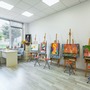 Повышение квалификации педагоговДистанционные курсы Московской академии: престиж, быстро, надежно, доступно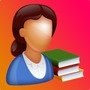 Заочное высшее образованиеУчись на бакалавра в МИЭП. Профессиональный кадровый состав! Госдиплом.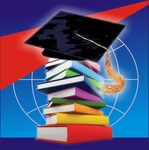 Повышение квалификации учителейelearningbird.ruПовышение квалификации педагогов дополнительного образования. Недорого!Идет наборЛицензияСкидки до 2 900 руб.Адрес и телефон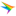 Переподготовка учителей в ВУЗе!fipkip.ruПереподготовка учителейдистанционно в ФИПКиП! Диплом! Идет набор!Переподготовка в МИСАОЛицензияГосударственная аккредитацияДипломАдрес и телефон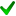 